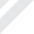 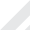 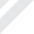 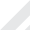 Scheda d’azioneSettoreTitoloDescrizione della misuraObiettivoAttivitàPeriodo d’attuazioneCompetenzeCosti/onere e finanziamentoInterdipendenze, sinergie e conflitti di obiettiviIndicatore e monitoraggioDecisioniOsservazioni